ПРИЛОЖЕНИЕк распоряжению Главымуниципального образования"Город Архангельск"от 02.11.2017 № 3353р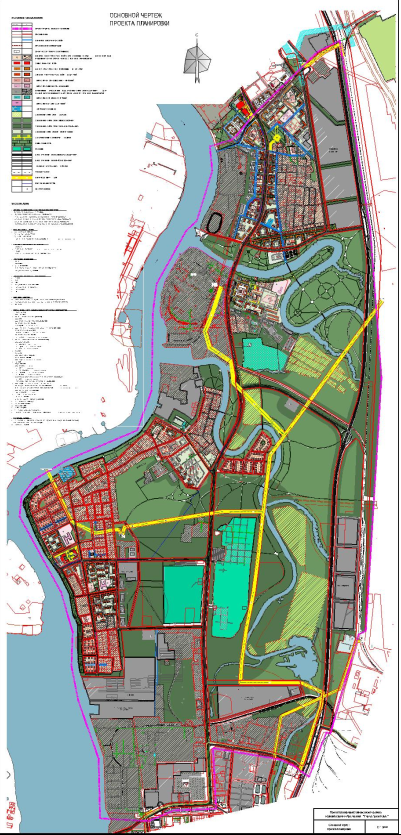 _____________".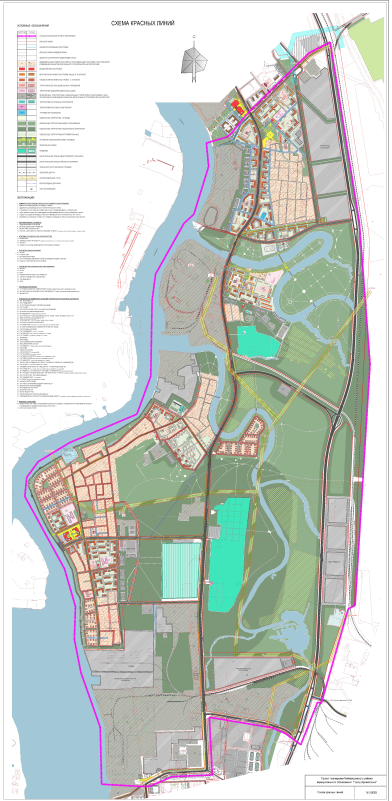 _____________"ПРИЛОЖЕНИЕ № 1к проекту планировки Маймаксанского района  муниципального  образования "Город Архангельск"ПРИЛОЖЕНИЕ № 2к проекту планировки Маймаксанского района  муниципального  образования "Город Архангельск"ПРИЛОЖЕНИЕ № 2к проекту планировки Маймаксанского района  муниципального  образования "Город Архангельск"